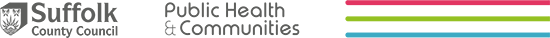 Форма заявкиГрант 2,000.00 фунтов стерлингов на оплату отдельного проживания(Отдельное жилье)Выплаты предоставляются для поддержки гостей по программе «Жилье для Украины», размещенных в Саффолке, для помощи в оплате расходов, связанных с обустройством отдельного проживания.Прежде чем подать заявку, проверьте, соответствуете ли Вы приведенным ниже критериям:Гости должны переехать из своего хозяина или спонсора из Саффолка в отдельное жилье после 1 апреля 2023 года.Гости должны быть зарегистрированы в спонсорской программе «Дома для Украины».Гости должны проживать со спонсором или принимающей стороной в рамках программы Suffolk Homes for Ukraine не менее двух месяцев.У Вас есть действующий, текущий банковский счет в Великобритании на Ваше имя.Вы можете предоставить подписанный, правильно датированный и действующий договор аренды по адресу, на который вы претендуете.Только одно заявление может быть подано на новое домохозяйство, переезжающее в независимое жилье.Эта форма должна быть заполнена полностью, с указанием данных заявителей.Вы ранее не подавали заявку на получение пособия по независимому проживанию Совет графства Саффолк оставляет за собой право потребовать возврата любой выплаты за самостоятельное проживание, произведенной гостям, которые не покинули собственность хозяина или спонсора, чтобы переехать в отдельное жилье. Все платежи осуществляются при условии, что гость соответствует установленным критериям и предоставляет действующий, подписанный и датированный юридический договор аренды.ФИО заявителяClaimant’s full nameНомер телефона и адрес электронной почтыTelephone number And Email addressНынешний адресCurrent addressКак долго вы проживаете по нынешнему адресу?How long have you lived at your present address? Адрес недвижимости, на которую Вы подаете заявку? (Полная информация, включая почтовый индекс адреса, на который Вы переезжаете) Address of property you are claiming for?(Full details including postcode of address you are moving to) Предполагаемая дата переездаProposed Date of MoveБанковские реквизиты(Ф.И.О. владельца счета, Номер банковского счета, код МФО и название банка, в котором Вы хотели бы получать выплату)  Bank Details(Full name of account holder, Bank account number, sort code and name of bank you would like the payment to be made to)  Договор аренды предоставлен? Tenancy Agreement provided? (Yes/No)Да / НетЗаявлениеDeclarationНастоящим заявляю, что вышеуказанная информация верна, насколько мне известно, и что я предоставил(а) действительный и законный договор аренды.I hereby declare that the information stated above is true to the best of my knowledge and that I have provided a valid and legitimate tenancy agreement.Подпись Заявителя и датаSignature of Claimant, and dateПодпись:              Дата:                        Заполненные формы должны быть возвращены по адресу:Completed Forms should be returned to:refugeesupport@suffolk.gov.ukПросьба также направлять любые вопросы, связанные с вашим заявлением, по этому адресу электронной почты.Please also direct any queries you have in relation to your application through this email address.Office use only Office use only Tenancy Agreement Is it signed and dated?                          Date of tenancy? Do the details of guest and address match the claim? Copy attached?NotesA one off £2,000 grant for those moving to independent accommodation, one claim per new household moving into independent living.Claimed by the guest on completion of the claim form and providing of the evidence. Paid on completion of evidence checks and receipt of fully completed form and evidence.Guests must have been living in the county of Suffolk for a minimum of two months and be registered on the Suffolk Homes for Ukraine scheme. We will make payment for guests wishing to move out of Suffolk if required but they will still need to provide a full tenancy agreement which is signed and dated from landlord or landlord agent. Rented accommodation can be furnished or unfurnished. Guest must be able to provide the relevant information and evidence to be eligible. All claims must be for moves into independent living after the 1st of April 2023 (no retrospective claims can be processed)Guest needs to provide the following:•	Full tenancy agreement which is signed and dated by both landlord or landlord agent and lead guest. •	Full UK Bank Account details with the name of the lead guest.Ваша персональная информация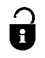 Совет графства Саффолк стремится сохранить Вашу конфиденциальность и будет обращаться с Вашими личными данными в соответствии с Общим положением о защите данных (GDPR) и последующими пересмотренными законами Великобритании о защите данных.  Предоставленная Вами информация будет использоваться для того, чтобы Совет мог предоставить услуги или информацию, которые Вы запросили. Ваша информация не будет использоваться для других целей или передаваться третьим лицам, кроме как в соответствии с законом.Для получения дополнительной информации вы можете ознакомиться с нашими уведомлениями о конфиденциальности, связанными с COVID-19, корпоративными уведомлениями и уведомлениями о конфиденциальности конкретных услуг.Ваши праваЗапрос на доступ к информации о Вас, которую мы сберегаем.Вы можете подать свой запрос как устно, так и письменно.Если вы хотите подать письменный запрос, отправьте его по электронной почте по адресу data.protection@suffolk.gov.ukYour Personal InformationSuffolk County Council is committed to protecting your privacy and will treat your personal data in line with the General Data Protection Regulation (GDPR) and subsequent, revised UK data protection law.  Information submitted by you will be used to enable the council to provide the services or information you have requested. Your information will not be used for other purposes or supplied to third parties except in accordance with the law.You can read our COVID-19, corporate and service specific privacy notices for more information.Your rightsRequesting access to the information we hold about you.You can make your request, either verbally or in writing.If you wish to make a written request, please send it by email to data.protection@suffolk.gov.uk 